1054 BUDAPEST, Kálmán Imre u. 14.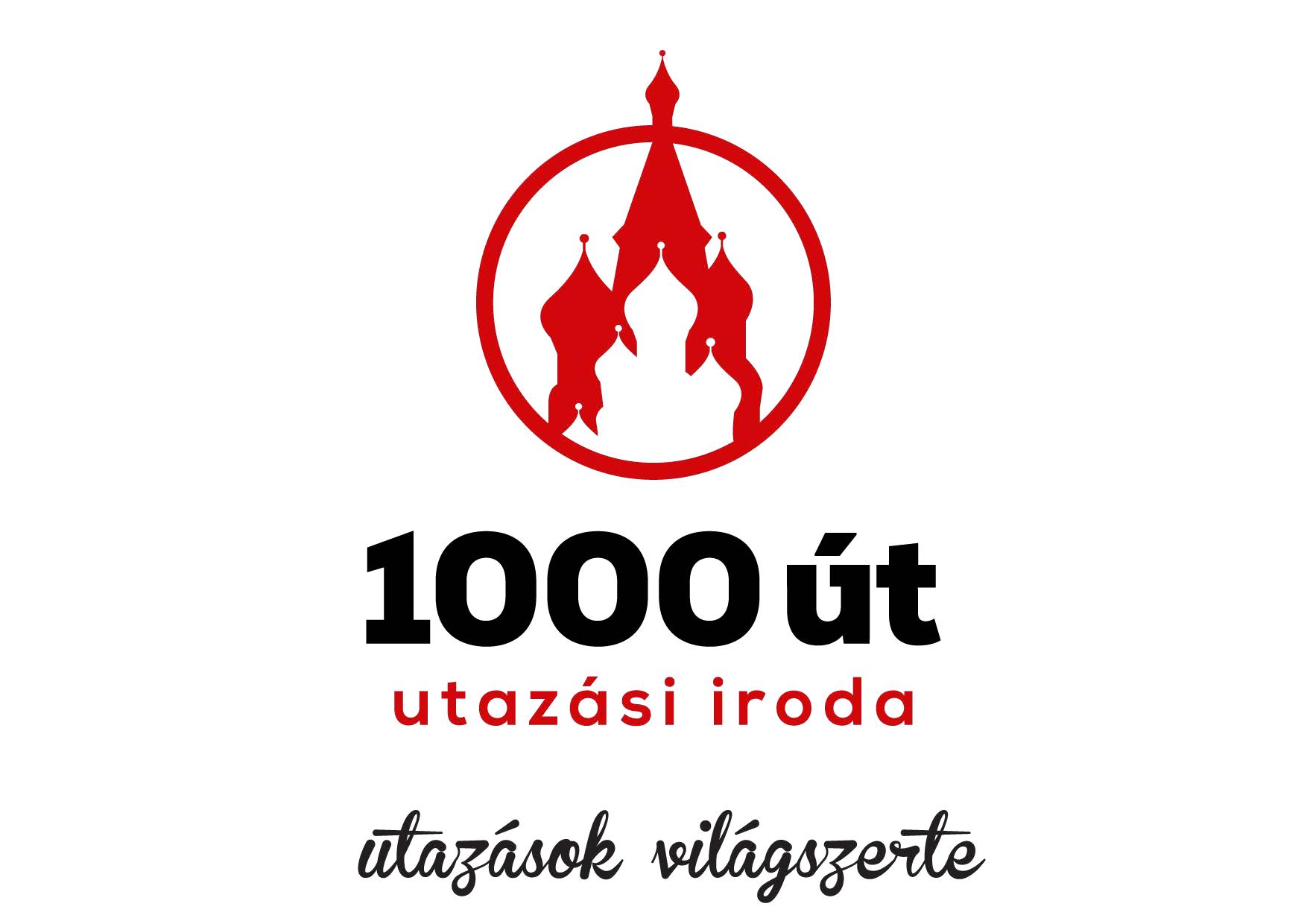 Tel: (+36 1) 354-3990, Fax: (+36 1) 354-0874 E-mail:  ezerut.kft@t-online.hu  www.1000ut.huMÜKÖDÉSI ENGEDÉLY SZÁMA: U-001681/2015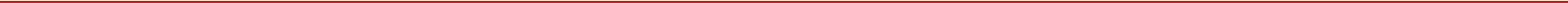 AUTHORIZATIONI, the undersigned,	______________________________________,Hungarian  citizen,birth date:			, Passport number:				hereby authorize __________________________________________,colleague of „1000 Út” travel agency to act on my behalf when applying for visa at the Consular Department of the Embassy of Iran in the Republic of Hungary.Budapest, 2017.   _____________________signature